Картотека пальчиковых игр для 2-й младшей группы.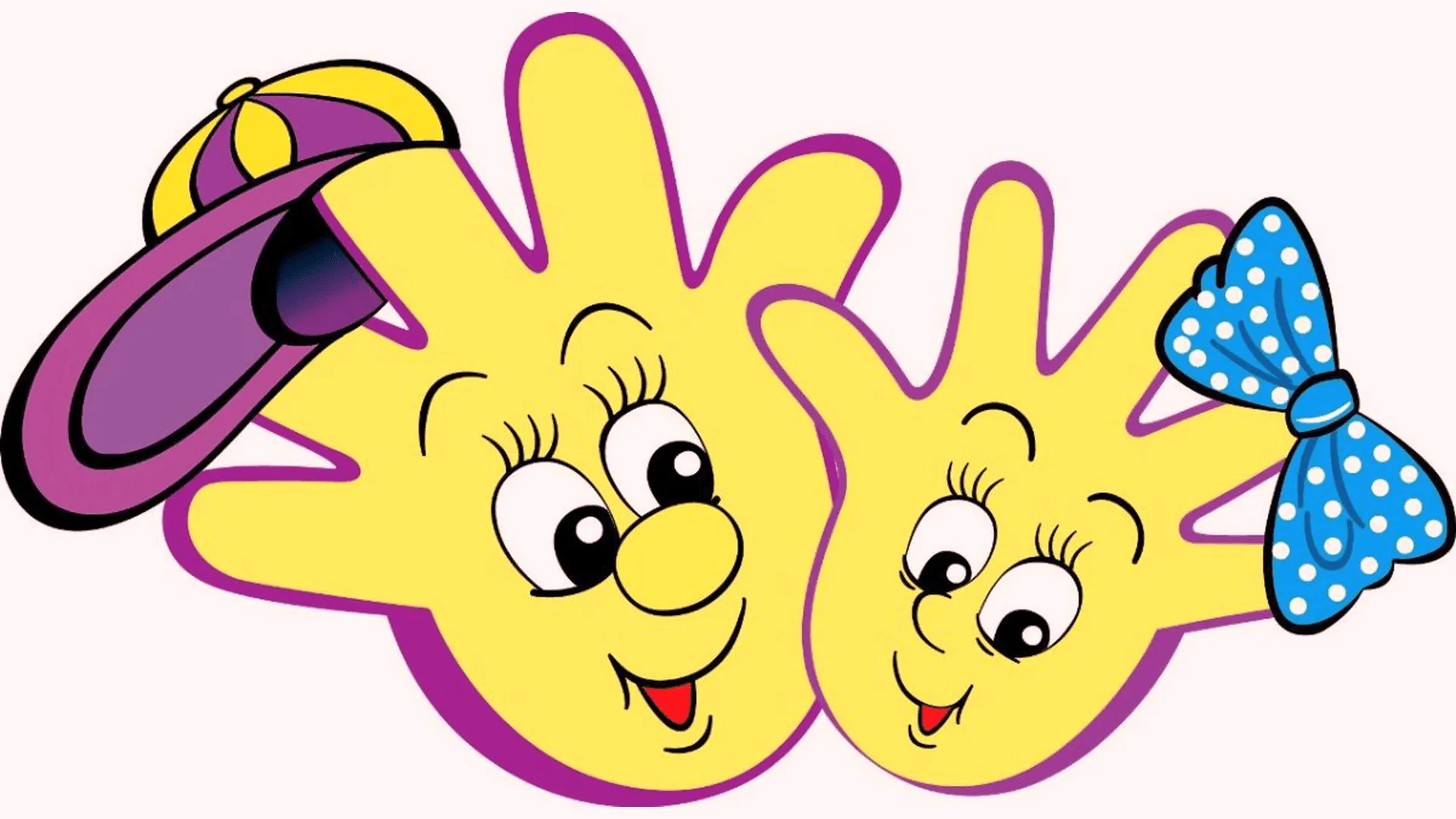 Картотека пальчиковых игр для 2-й младшей группы.Пальчиковая гимнастика «Игрушки»Цель:развитие мелкой моторики, координации движений пальцев рук.Я с игрушками играю: (Руки перед собой, сжимаем-разжимаем пальцы обеих рук.)Мячик я тебе бросаю,(Протягиваем руки вперёд – «бросаем мяч».)Пирамидку собираю,(Прямые кисти ладонями вниз поочерёдно кладём друг на друга несколькораз.)Грузовик везде катаю. (Двигаем перед собой слегка раскрытой кистью правой руки – «катаеммашинку».)Пальчиковая гимнастика «Игрушки»Цель: развитие мелкой моторики, координации движений пальцев рук.Мой весёлый круглый мяч,(Одной рукой бьём по воображаемому мячу.)Щёки круглые не прячь!(Смена рук.)Я тебя поймаю,(Двумя руками, соединив одноимённые пальцы, показываем мяч.)В ручках покатаю!(Покатали воображаемый мяч междуладоней.)Пальчиковая гимнастика «Ягоды»Цель: развитиемелкой моторики, координации движений пальцев рук.С ветки ягодки снимаю,(Пальцы расслаблены, свисают вниз. Пальцами другой руки погладитькаждый пальчик от основания до самого кончика, как будто снимая снего воображаемую ягодку.)И в лукошко собираю.(Обе ладошки сложить перед собой чашечкой.)Будет полное лукошко,(Одну ладошку, сложенную лодочкой,накрыть другой также сложеннойладошкой.)Я попробую немножко.(Одна сложенная ладошка имитирует лукошко, другой рукойЯ поем ещё чуть-чуть,достать воображаемые ягодки и отправить их в рот.)Лёгким будет к дому путь!(Имитируя ножки, средний и указательный пальчики на обеих руках«убегают» как можно дальше.)Пальчиковая гимнастика «Грибы»Цель:развитие мелкой моторики, координации движений пальцев рук.Красный-красный мухомор-(Соединяем кончики пальцев – изображаем шляпу гриба.)Белых крапинок узор.(Одна рука – «шляпка гриба», указательным пальцем другой рукипоказываем «крапинки».)Ты красивый, но не рвём!(Погрозили пальчиком.)И в корзинку не берём!(Прямая ладонь от себя – отодвигающий жест.)Пальчиковая гимнастика «Осень»Цель:развитие мелкой моторики, координации движений пальцев рук.Вышла осень погулять,(«Идём» указательным и средним пальцами одной руки.)Стала листья собирать.(Одной рукой «подбираем» листья и «кладём» в другую.)Пальчиковая гимнастика «Деревья»Цель:развитие мелкой моторики, координации движений пальцев рук.Здравствуй, лес,(Поднять обе руки ладонями к себе, широко расставить пальцы.)Дремучий лес,Полный сказок и чудес!Пальчиковая гимнастика «Овощи»Цель:развитие мелкой моторики, координации движений пальцев рук.Я – зелёная капуста,(Руки перед собой образуют круг.)Без меня в кастрюле пусто.(Наклонили голову – «заглядываем в кастрюлю».)Листья снимете с меня,(Разводим руки в стороны.)И останусь только я!Пальчиковая гимнастика «Фрукты»Цель:развитие мелкой моторики, координации движений пальцев рук.Жёлтый-жёлтый наш лимон,(Одноимённые пальцы соединяются подушечками – показываемлимон.)Кислым соком брызжет он.(Пальцы резко разводим в стороны.)В чай его положим(Соединяем большой, указательный и средний пальцы одной руки и«опускаем лимон в чай».)Вместе с жёлтой кожей.(Пальцы в том же положении, делаем вращательные движения –«помешиваем чай».)Пальчиковая гимнастика «Овощи - фрукты»Цель:развитие мелкой моторики, координации движений пальцев рук.В огороде много гряд,(Сжимают и разжимают пальцы.)Тут и репа, и салат,(Загибают пальцы поочерёдно.)Тут и свёкла, и горох,А картофель разве плох?Наш зелёный огород(Хлопают в ладоши.)Нас прокормит целый год.Пальчиковая гимнастика «Одежда»Цель:развитие мелкой моторики, координации движений пальцев рук.Я надену сапоги, (Показываем на ноги, туловище, голову.)Курточку и шапку.И на руку каждую(Одна рука выпрямленными пальцами вверх, другая – проводит по мизинцу иребруладони, показывая направление надевания перчаток.)Натяну перчатку.(Смена рук.)Пальчиковая гимнастика «Обувь»Цель:развитие мелкой моторики, координации движений пальцев рук.Обуваем ножки бегать по дорожке.(Двумя пальцами «шагают» по столу.)Повторяй за мной слова:(Сжимают и разжимают пальцы.)Ножка – раз, ножка – два!(Ставят два пальца на стол и поднимают по одному.)В магазине покупают(Сжимают и разжимают пальцы.)И на ножки надеваютПапа, мама, брат и я –(Загибают пальцы на руках.)Любит обувь вся семья.(«Шагают» пальцами по столу.)Пальчиковая гимнастика «Посуда»Цель:развитие мелкой моторики, координации движений пальцев рук.Из тарелок, как один,(Ладони вместе перед собой «тарелка».)Суп мы ложками едим.(Вращательные движения рукой с воображаемой ложкой.)Вилкой кушаем котлеты,(Указательный и средний пальцы выпрямлены, большой палецпридерживает безымянный и мизинец – «держим вилку».)Ножик режет нам омлеты.(«Режем» прямой ладонью взад-вперёд.)Пальчиковая гимнастика «Продукты питания»Цель:развитие мелкой моторики, координации движений пальцев рук.Муку в тесто замесили,(Сжимают и разжимают пальцы.)А из теста мы слепили(Прихлопывают ладонями, «лепят».)Пирожки и плюшки,(Поочерёдно разгибают пальцы, начиная с мизинца.)Сдобные ватрушки,Булочки и калачи –(Обе ладони разворачивают вверх.)Всё мы испечем в печи.Очень вкусно!(Гладят животы.)Пальчиковая гимнастика «Зима»Цель:развитие мелкой моторики, координации движений пальцев рук.Снег ложится на дома,(Руки разводим в стороны, ладонями вниз.)Улицы и крыши.(Руки «домиком».)Тихо к нам идёт зима,(Палец к губам. «Идём» указательным и средним пальцами одной руки.)Мы её не слышим…(Рука за ухом.)